แบบรายงานผลการดำเนินงานด้านความปลอดภัย อาชีวอนามัย และสภาพแวดล้อมในการทำงาน ประจำปี พ.ศ.2566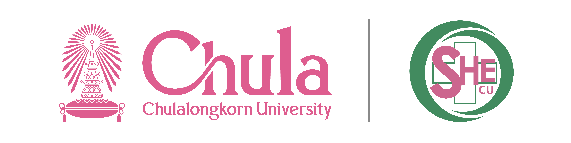 ข้อมูล ณ วันที่ .........................................................................ลำดับที่แผนงานและกิจกรรมระยะเวลาการดำเนินงานผู้รับผิดชอบงบประมาณ (บาท)ตารางดำเนินงาน (เดือน-ประจำปี)ตารางดำเนินงาน (เดือน-ประจำปี)ตารางดำเนินงาน (เดือน-ประจำปี)ตารางดำเนินงาน (เดือน-ประจำปี)ตารางดำเนินงาน (เดือน-ประจำปี)ตารางดำเนินงาน (เดือน-ประจำปี)ตารางดำเนินงาน (เดือน-ประจำปี)ตารางดำเนินงาน (เดือน-ประจำปี)ตารางดำเนินงาน (เดือน-ประจำปี)ตารางดำเนินงาน (เดือน-ประจำปี)ตารางดำเนินงาน (เดือน-ประจำปี)ตารางดำเนินงาน (เดือน-ประจำปี)ค่าเป้าหมายความสำเร็จของกิจกรรมเชิงคุณภาพความสอดคล้องตามเกณฑ์กิจกรรมพื้นฐานร้อยละความสำเร็จของกิจกรรม (ประเมินจากค่าเป้าหมายความสำเร็จ)ปัญหาและแนวทางการแก้ไขและปรับปรุง (กรณีที่มีความสำเร็จของกิจกรรมต่ำกว่าร้อยละ 50)ลำดับที่แผนงานและกิจกรรมระยะเวลาการดำเนินงานผู้รับผิดชอบงบประมาณ (บาท)ต.ค.พ.ย.ธ.ค.ม.ค.ก.พ.มี.ค.เม.ย.พ.ค.มิ.ย.ก.ค.ส.ค.ก.ย.ค่าเป้าหมายความสำเร็จของกิจกรรมเชิงคุณภาพความสอดคล้องตามเกณฑ์กิจกรรมพื้นฐานร้อยละความสำเร็จของกิจกรรม (ประเมินจากค่าเป้าหมายความสำเร็จ)ปัญหาและแนวทางการแก้ไขและปรับปรุง (กรณีที่มีความสำเร็จของกิจกรรมต่ำกว่าร้อยละ 50)